 Fun Day! Patterning Cards (M) Fun Day! Patterning Cards (M) Fun Day! Patterning Cards (P)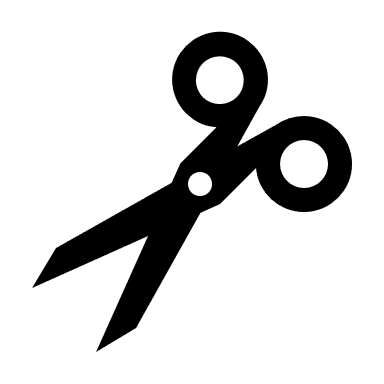  Fun Day! Patterning Cards (P) Fun Day! Patterning Cards (P)
MWhat is the pattern rule?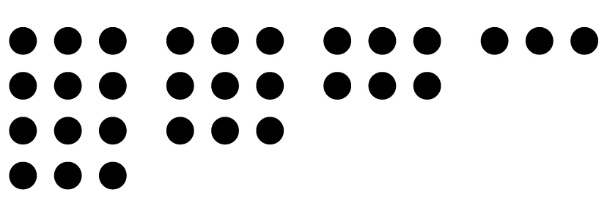 MWhat is the pattern rule?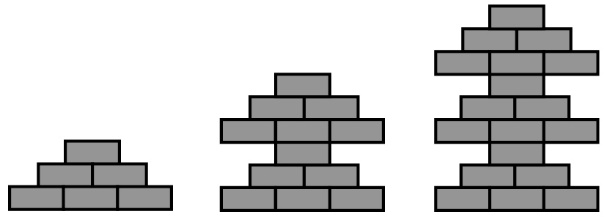 MWhat is the pattern rule?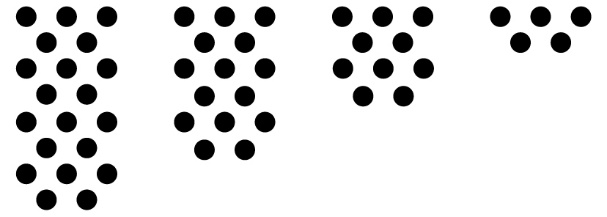 MWhat is the pattern rule?100, 98, 96, 94, …MUse this rule to create
a pattern.Start at 27 and
add 5 each time.MUse this rule to create
a pattern.Start at 31 and take away
3 each time.MUse this rule to create
a pattern.

Start at 1 and 
add 6 each time.MUse this rule to create
a pattern.

Start at 335 and take away
9 each time.MShow this pattern
another way.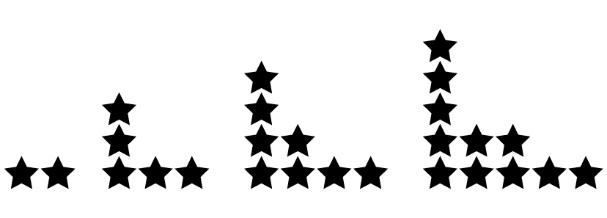 MShow this pattern
another way.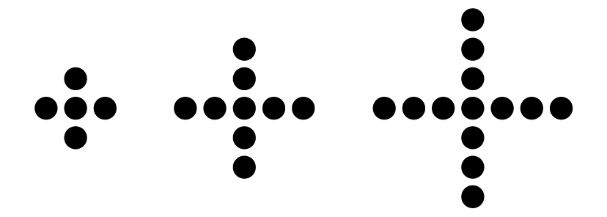 MShow this pattern 
another way.545, 547, 549, 551, …MShow this pattern 
another way.87, 83, 79, 75, …PExtend the pattern 
by 2 more terms.200, 196, 192, 188, … PExtend the pattern 
by 2 more terms.113, 116, 119, 122, …PExtend the pattern 
by 2 more terms.35, 29, 23, 17, …PExtend the pattern 
by 2 more terms.5, 10, 15, 20, …PExtend the pattern. 
Draw one term before and after these terms.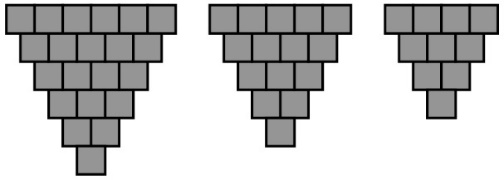 PExtend the pattern
by 2 more terms.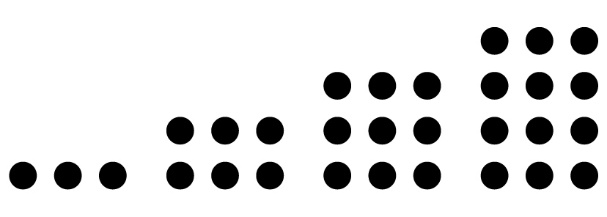 PExtend the pattern
by 2 more terms.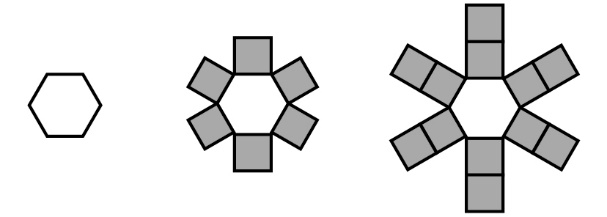 PExtend the pattern
by 2 more terms.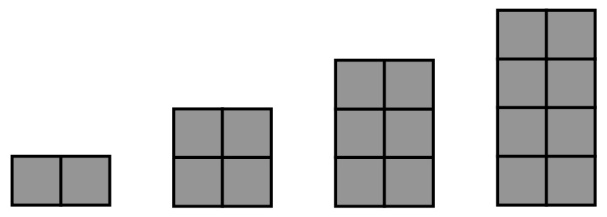 P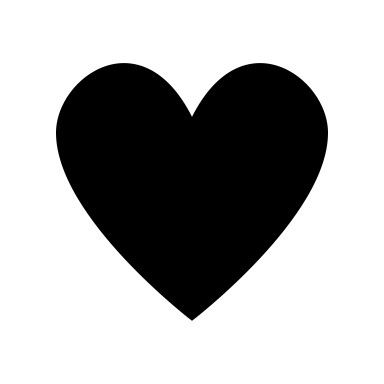 Find the term     
represents.6, 11, 16, 21,     , 31, 36, …P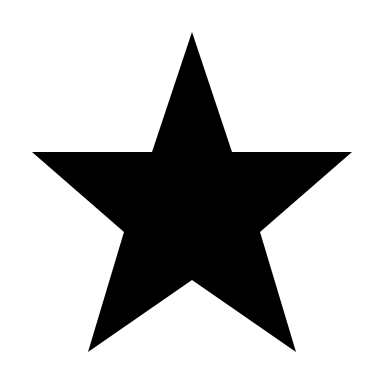 Find the term     
represents.303, 300, 297,      , 
291, 288, …PFind and correct the error.120, 129, 138, 146, 156, …PFind and correct the error.48, 40, 32, 25, 16, 8, …PFind the terms B and A represent in the pattern.B, 6, 12, 18, 24, A, …PExtend the pattern 
by 2 more terms.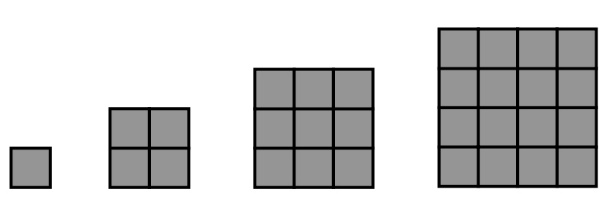 PAre these expressions equivalent?

52 + 48      35 + 65PAre these expressions equivalent?

31 + 56      42 + 47PAre these expressions equivalent?

73 – 46      81 – 57PAre these expressions equivalent?

64 – 29      89 – 54PAre these expressions equivalent?

23 + 26      89 – 40PAre these expressions equivalent?

51 – 38      9 + 4